ПроектПРАВИТЕЛЬСТВО РЕСПУБЛИКИ АЛТАЙПОСТАНОВЛЕНИЕ«___» ____________2024 г. №______г. Горно-АлтайскО внесении изменений в Положение о региональном государственном контроле (надзоре) в области розничной продажи алкогольной и спиртосодержащей продукции на территории Республики Алтай, утвержденное постановлением Правительства Республики Алтай                        от 20 декабря 2021 г. № 397 Правительство Республики Алтай постановляет:Внести в Положение о региональном государственном контроле (надзоре) в области розничной продажи алкогольной и спиртосодержащей продукции на территории Республики Алтай, утвержденного постановлением Правительства Республики Алтай от 20 декабря 2021 г. № 397 (Сборник законодательства Республики Алтай, 2021, № 194(200); 2022, № 195(201), № 204(210); 2023, № 206(212), 210(216); официальный портал Республики Алтай в сети «Интернет»: www.altai-republic.ru, 2023, 28 декабря), следующие изменения:1) пункт 5 признать утратившим силу;2) пункт 6 изложить в следующей редакции:«6. Региональный контроль осуществляется Министерством экономического развития Республики Алтай (далее - Министерство).»;3) пункт 8 признать утратившим силу;4) в пункте 9 слова «за соблюдением требований к декларированию» исключить;5) пункт 10 признать утратившим силу;6) в пункте 11 слова «должностными лицами органа местного самоуправления,» и слова «органа местного самоуправления,» исключить;7) пункт 21 изложить в следующей редакции:«21. При осуществлении регионального контроля должностные лица Министерства проводят следующие профилактические мероприятия: а) информирование; б) обобщение правоприменительной практики; в) объявление предостережения; г) консультирование;д) профилактический визит.»;8) пункт 23 изложить в следующей редакции:«23. Министерство осуществляет информирование контролируемых лиц по вопросам соблюдения лицензионных требований, обязательных требований и соблюдения требований к декларированию.»;9) пункт 24 изложить в следующей редакции:«24. Обобщение правоприменительной практики осуществляется контрольным (надзорным) органом в соответствии со статьей 47 Федерального закона № 248-ФЗ. Обобщение правоприменительной практики проводится Министерством один раз в год. По итогам обобщения правоприменительной практики Министерство обеспечивает подготовку доклада, содержащего результаты обобщения правоприменительной практики (далее - доклад о правоприменительной практике). Проект доклада о правоприменительной практике готовится Министерством не позднее 15 марта года, следующего за отчетным. Не позднее 20 марта года, следующего за отчетным, проект доклада о правоприменительной практике размещается на официальном сайте Министерства в сети «Интернет» для публичного обсуждения. Срок проведения публичного обсуждения проекта доклада составляет десять дней со дня его размещения на официальном сайте Министерства в сети «Интернет».»; 10) в пункте 25:а) абзац первый признать утратившим силу;б) абзац второй изложить в следующей редакции:«При наличии в Министерстве сведений о готовящихся нарушениях лицензионных требований и (или) обязательных требований, требований к декларированию или признаках нарушений указанных требований и (или) в случае отсутствия подтвержденных данных о том, что нарушение указанных требований причинило вред (ущерб) охраняемым законом ценностям либо создало угрозу причинения вреда (ущерба) охраняемым законом ценностям, Министерство объявляет контролируемому лицу предостережение о недопустимости нарушения лицензионных требований и (или) обязательных требований, требований к декларированию и предлагает принять меры по обеспечению соблюдения указанных требований в порядке, предусмотренном статьей 49 Федерального закона № 248-ФЗ.»;11) в пункте 30 слова «органа местного самоуправления, должностные лица» исключить;12) в пункте 32 слова «органа местного самоуправления» заменить словом «Министерства»;13) в пункте 34 слова «Орган местного самоуправления» заменить словом «Министерство»;14) в пункте 35 слова «орган местного самоуправления» заменить словом «Министерство»;15) в пункте 37 слова «органа местного самоуправления» заменить словом «Министерства»;16) пункт 38 изложить в следующей редакции:«38. По ходатайству должностного лица Министерства, проводящего профилактический визит, министр либо лицо, исполняющее его обязанности может продлить срок проведения профилактического визита на срок не более трех рабочих дней.»;17) в пункте 41 слова «должностными лицами органа местного самоуправления,» исключить;18) в пункте 43 слова «главой органа местного самоуправления (первым заместителем либо заместителем главы органа местного самоуправления),» исключить;19) в пункте 46 слова «должностным лицом органа местного самоуправления,» исключить;20) в пункте 47 слова «должностном лицом органа местного самоуправления,» исключить;21) в пункте 49 слова «органа местного самоуправления» заменить словом «Министерства»;22) в пункте 54 слова «органа местного самоуправления» заменить словом «Министерства»;23) в пункте 62:а) в абзаце втором слова «органа местного самоуправления» заменить словом «Министерства»;б) в абзаце третьем слова «органа местного самоуправления» заменить словом «Министерства»;24) в пункте 81 слова «, органа местного самоуправления» исключить;25) в пункте 82 слова «, органа местного самоуправления» исключить;26) в пункте 83 слова «, орган местного самоуправления» исключить;27) в пункте 84 слова «, органа местного самоуправления» исключить;28) в строке 2 Приложения № 1 к Положению о региональном государственном контроле (надзоре) в области розничной продажи алкогольной и спиртосодержащей продукции на территории Республики Алтай слова «, в органы местного самоуправления муниципальных районов (городского округа) в Республике Алтай» исключить. Пояснительная запискак проекту постановления Правительства Республики Алтай«О внесении изменений в Положение о региональном государственном контроле (надзоре) в области розничной продажи алкогольной и спиртосодержащей продукции на территории Республики Алтай, утвержденное постановлением Правительства Республики Алтай                        от 20 декабря 2021 г. № 397»Субъектом нормотворческой деятельности выступает Правительство Республики Алтай, разработчиком проекта постановления Правительства Республики Алтай «О внесении изменений в Положение о региональном государственном контроле (надзоре) в области розничной продажи алкогольной и спиртосодержащей продукции на территории Республики Алтай, утвержденное постановлением Правительства Республики Алтай от 20 декабря 2021 г. № 397» (далее – проект постановления) является Министерство экономического развития Республики Алтай.Проектом постановления предлагается внести изменения в Положение о региональном государственном контроле (надзоре) в области розничной продажи алкогольной и спиртосодержащей продукции на территории Республики Алтай, утвержденное постановлением Правительства Республики Алтай от 20 декабря 2021 г. № 397 в части уточнения и дополнения полномочий Министерства по осуществлению регионального государственного контроля (надзора) в области розничной продажи алкогольной и спиртосодержащей продукции.1) пункт 2 статьи 32, пункт 147 части 1 статьи 44 Федерального закона от 21 декабря 2021 г. № 414-ФЗ «Об общих принципах организации публичной власти в субъектах Российской Федерации», согласно которым: высший исполнительный орган субъекта Российской Федерации в соответствии с законом субъекта Российской Федерации обеспечивает исполнение Конституции Российской Федерации, федеральных конституционных законов, федеральных законов и иных нормативных правовых актов Российской Федерации, конституции (устава), законов и иных нормативных правовых актов субъектов Российской Федерации на территории субъекта Российской Федерации и согласованную деятельность иных исполнительных органов субъекта Российской Федерации;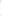 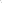 к полномочиям органов государственной власти субъекта Российской Федерации по предметам совместного ведения Российской Федерации и субъектов Российской Федерации, относится решение вопросов осуществления регионального государственного контроля (надзора) в области розничной продажи алкогольной и спиртосодержащей продукции;2) абзац шестой пункта 1 статьи 6 Федерального закона от 22 ноября 1995 г. № 171-ФЗ «О государственном регулировании производства и оборота этилового спирта, алкогольной и спиртосодержащей продукции и об ограничении потребления (распития) алкогольной продукции», согласно которому к полномочиям органов государственной власти субъектов Российской Федерации в области производства и оборота этилового спирта, алкогольной и спиртосодержащей продукции относится, в том числе, осуществление регионального государственного контроля (надзора) в области розничной продажи алкогольной и спиртосодержащей продукции;  	3) пункт 6 части 1статьи 2 Закона Республики Алтай от 12 января 2006 г. № 14-РЗ «О государственном регулировании производства и оборота этилового спирта, алкогольной и спиртосодержащей продукции на территории Республики Алтай» (далее – Закон Республики Алтай № 14-РЗ), в соответствии с которой к полномочиям Правительства Республики Алтай в области производства и оборота этилового спирта, алкогольной и спиртосодержащей продукции относится, в том числе, осуществление регионального государственного контроля (надзора) в области розничной продажи алкогольной и спиртосодержащей продукции.Целью принятия проекта постановления является приведение Положения о региональном государственном контроле (надзоре) в области розничной продажи алкогольной и спиртосодержащей продукции на территории Республики Алтай, утвержденного постановлением Правительства Республики Алтай от 20 декабря 2021 г. № 397, в соответствие с Законом Республики Алтай  № 14-РЗ.Министерством экономического развития Республики Алтай проведена антикоррупционная экспертиза проекта постановления в установленном федеральным законодательством и законодательством Республики Алтай порядке, по результатам которой положения, способствующие созданию условий для проявления коррупции, не выявлены. В отношении проекта закона не требуется проведение оценки регулирующего воздействия в связи с тем, что проект закона не устанавливает новые и не изменяет ранее предусмотренные нормативными правовыми актами Республики Алтай обязанности для субъектов предпринимательской и инвестиционной деятельности, а также не устанавливает, не изменяет и не отменяет ранее установленную ответственность за нарушение нормативных правовых актов Республики Алтай, затрагивающих вопросы осуществления предпринимательской и инвестиционной деятельности. Принятие проекта постановления не потребует признания утратившими силу, приостановления, изменения или принятия иных нормативных правовых актов Республики Алтай.Принятие проекта постановления не потребует дополнительных расходов, финансируемых за счет средств республиканского бюджета Республики Алтай.И.о. министра                 						                                                             С.С. Боровиков ПЕРЕЧЕНЬнормативных правовых актов Республики Алтай, подлежащих признанию утратившими силу, приостановлению, изменению или принятию в случае принятия проекта постановления Правительства Республики Алтай «О внесении изменений в Положение о региональном государственном контроле (надзоре) в области розничной продажи алкогольной и спиртосодержащей продукции на территории Республики Алтай, утвержденное постановлением Правительства Республики Алтайот 20 декабря 2021 г. № 397»Принятие проекта постановления Правительства Республики Алтай              «О внесении изменений в Положение о региональном государственном контроле (надзоре) в области розничной продажи алкогольной и спиртосодержащей продукции на территории Республики Алтай, утвержденное постановлением Правительства Республики Алтай от 20 декабря 2021 г. № 397», не потребует признания утратившими силу, приостановления, изменения или принятия иных нормативных правовых актов Республики Алтай.Глава Республики Алтай,Председатель ПравительстваРеспублики Алтай                                              О.Л. Хорохордин